О внесении изменений в постановление администрации города Канска от 11.02.2021 № 77 На основании п.п. 1 п. 1.2. раздела 1 календарного плана спортивно-массовых и оздоровительных мероприятий и соревнований с участием спортсменов и команд города Канска на 2021 год утвержденного приказом отдела ФКСиМП от 24.12.2020 № 114-ОД, в целях популяризации и развития зимних видов спорта на территории города Канска, развития массовой физической культуры и спорта, пропаганды здорового образа жизни, руководствуясь ст. 30, 35 Устава города Канска, ПОСТАНОВЛЯЮ:Внести в постановление администрации города Канска от 11.02.2021 № 77 «О проведении соревнований – XXXIX открытая Всероссийская массовая лыжная гонка «Лыжня России» следующие изменения:Пункт 1 Постановления изложить в новой редакции:«1. Отделу физической культуры, спорта и молодежной политики администрации г. Канска (Н.П. Бурмашева), МБУ «СШОР им. В.И. Стольникова» (Р.Н. Семенюк) организовать и провести соревнования – XXХIХ открытая Всероссийская массовая лыжная гонка «Лыжня России» (далее – соревнование), 27 февраля 2021 года в Сосновой роще, старт в 12:30 часов.».Приложение 1 к Постановлению изложить в новой редакции согласно приложению 1 к настоящему постановлению.Приложение 2 к Постановлению изложить в новой редакции согласно приложению 2 к настоящему постановлению.2. Начальнику Отдела физической культуры, спорта и молодежной политики администрации г. Канска (Н.П. Бурмашева) уведомить о внесенных изменениях:- МО МВД России «Канский» (Н.В. Банин), рекомендовать организовать охрану правопорядка в местах проведения соревнования; - отдел г. Канска управления ФСБ России по Красноярскому краю (И.Н. Тимков);- МКУ «Управление по делам ГО и ЧС администрации г. Канска» (А.Н. Ильницкий);- КГБУЗ «Канская межрайонная больница» (А.В. Кудрявцев); - 10 ПСО ФПС ГПС ГУ МЧС России по Красноярскому краю  (А.В. Кравцов), рекомендовать определить дополнительные мероприятия по реагированию на возможные пожары и ЧС на объектах (территориях), на которых проводится соревнование.3. Ведущему специалисту Отдела культуры (Н.А. Нестерова) разместить данное постановление на официальном сайте муниципального образования город Канск в сети Интернет.4.  Контроль за исполнением настоящего постановления возложить на первого заместителя главы города по вопросам жизнеобеспечения П.Н. Иванца и на заместителя главы города по социальной политике Ю.А. Ломову.	5.  Постановление вступает в силу со дня подписания.Глава города Канска 								 А.М. БересневПриложение № 1 к постановлению администрации г. Канска от 19.02.2021 № 118Приложение № 1 к постановлениюадминистрации города Канскаот 11.02.2021 г. № 77Положениео проведении XXХIX открытой Всероссийской массовой лыжной гонки «Лыжня России» Цели и задачи.XXХIX открытая Всероссийская массовая лыжная гонка «Лыжня России» (далее - «Лыжня России») проводится в целях:- пропаганды здорового образа жизни;- популяризации лыжного спорта в городе;- привлечения всех слоев населения города к регулярным занятиям лыжным спортом;- пропаганды физической культуры и спорта среди населения города;- воспитания патриотизма и высоких моральных качеств.2. Обеспечение безопасности участников и зрителей.          Соревнования не проводятся без медицинского обеспечения. Медицинское обеспечение осуществляется на основании приказа Министерства здравоохранения Российской Федерации от 01.03.2016 № 134н «О Порядке организации оказания медицинской помощи лицам, занимающимся физической культурой и спортом (в том числе при подготовке и проведении физкультурных мероприятий и спортивных мероприятий), включая порядок медицинского осмотра лиц, желающих пройти спортивную подготовку, заниматься физической культурой и спортом в организациях и (или) выполнить нормативы испытаний (тестов) Всероссийского физкультурно-спортивного комплекса «Готов к труду и обороне».3. Организаторы соревнований.Права на проведение соревнований «Лыжня России» принадлежат Министерству спорта Российской Федерации.Общее руководство подготовкой и проведением соревнований осуществляет Отдел физической культуры, спорта и молодежной политики администрации г. Канска.Непосредственное проведение соревнований возлагается на судейскую коллегию. Главный судья соревнований – Кудреватых Татьяна Анатольевна, тел. 3-49-64 4. Место и сроки проведения.«Лыжня России» проводится 27 февраля 2021 г. в Сосновом бору, старт  в 12:30 ч.5. Участники и программа соревнований.Условия допуска к соревнованиям «Лыжня России»:К участию в соревнованиях «Лыжня России» допускаются жители города. Участники соревнований до 17 лет включительно допускаются только при наличии допуска врача, участники в возрасте от 18 лет и старше – при наличии допуска врача или личной подписи в карточке участника, подтверждающей персональную ответственность за свое здоровье.Дистанции соревнований «Лыжня России »:- 1 км -  мальчики и девочки 2009 - 2011 г.р.;- 2 км - юноши и девушки 2006 – 2008 г.р.;- 3 км - девушки 2003 – 2005 г.р. и женщины 2002 г.р. и старше;- 4 км - юноши 2003 – 2005 г.р. и мужчины 2002 г.р. и старше; - 2021 м - мужчины и женщины - VIP гонка.К соревнованиям 2012 г.р. и младше не допускается.Программа соревнований «Лыжня России»:12:30 ч. – 12:45 ч.- церемония открытия;12:45 ч. - старт гонки;14:00 ч. – церемония награждения и закрытия.6. Награждение.Победители в возрастных группах (отдельный зачет среди женщин и мужчин, юношей и девушек) награждаются памятными призами.Спортсмены, занявшие I - III места в возрастных группах (отдельный зачет среди женщин и мужчин, юношей и девушек) награждаются грамотами.Самый опытный (старший) спортсмен награждается грамотой и вымпелом.7. Финансовые условия соревнований.Финансирование соревнования осуществляется за счет средств городского бюджета и в соответствии с порядком финансирования и нормами расходов средств на проведение физкультурных мероприятий, включенных в календарный план спортивно-массовых и оздоровительных мероприятий и соревнований спортсменов и соревнований с участием спортсменов и команд города Канска на 2021год.МБУ ФСК «Текстильщик» несет финансовые расходы, связанные                     с проведением соревнования и награждением победителей и призеров соревнования (кубки, медали). Отдел ФКСиМП несет расходы                                   по предоставлению грамот.8. Порядок работы мандатной комиссии и подачи заявок.Мандатная комиссия работает 27 февраля 2021 г. с 10:00 ч. до 11:30 ч – МБУ ФСК «Текстильщик».Участники соревнований представляют в мандатную комиссию следующие документы: паспорт или свидетельство о рождении, полис обязательного медицинского страхования, справку-допуск врача (для участников до 17 лет включительно).Мандатная комиссия проверяет подлинность документов регистрирующихся участников и по окончании соревнований осуществляет передачу информации о количестве зарегистрированных участников соревнований «Лыжня России » в министерство спорта Красноярского края до 3 марта 2021 г.Заместитель главы городапо социальной политике			                                           Ю.А. ЛомоваПланмероприятий по подготовке и проведению XXХIХ открытой всероссийской массовой лыжной гонки «Лыжня России», 27 февраля 2021 годаЗаместитель главы городапо социальной политике			                                           Ю.А. Ломова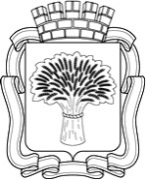 Российская ФедерацияАдминистрация города Канска
Красноярского краяПОСТАНОВЛЕНИЕРоссийская ФедерацияАдминистрация города Канска
Красноярского краяПОСТАНОВЛЕНИЕРоссийская ФедерацияАдминистрация города Канска
Красноярского краяПОСТАНОВЛЕНИЕРоссийская ФедерацияАдминистрация города Канска
Красноярского краяПОСТАНОВЛЕНИЕ19.02.2021 г.№118Приложение №2 к постановлению администрации г. Канска от 19.02.2021 № 118Приложение №1 к постановлениюадминистрации города Канскаот 11.02.2021 г. № 77№ п/пМероприятияСрокиОтветственный1.Формирование состава судейской коллегиидо 25.02.2021 г.Отдел ФКСиМП (Н.П. Бурмашева)МБУ СШОРим. В.И.Стольникова(Р.Н. Семенюк) МБУ ФСК «Текстильщик» (В.Ф.Сакс)2.Оформление места проведения соревнований, размещение рекламыдо 27.02.2021 г.МБУ СШОРим. В.И.Стольникова(Р.Н. Семенюк)3.Организация медицинского обслуживаниясоревнований  на основании приказа Министерства здравоохранения Российской Федерации от 01.03.2016 № 134н27.02.2021 г.12:00 – 14:00 Отдел ФКСиМП (Н.П. Бурмашева)КГБУЗ(А.В. Кудрявцев)4.Подготовка трассы для проведения соревнованийдо 27.02.2021 г.МБУ СШОРим. В.И.Стольникова(Р.Н. Семенюк)5.Организация работы со СМИ по освещению проведения соревнований:- предоставление анонса по соревнованию в администрацию города Канска;- Размещение анонса соревнования на сайте администрации города Канска17.02-27.022021Отдел культуры администрации г.Канска(Н.А. Нестерова) Отдел ФКСиМП(Н.П. Бурмашева)6.Подготовка подъездных путей и мест парковки автотранспорта (ул. 40 лет Октября, 33 и ул. Герцена, напротив лыжного стадиона)до 27.02.2021 г.Администрация г.Канска(П.Н. Иванец)МКУ «Служба заказчика»(Л.А. Ерофеев)7.Обеспечение безопасности движения и охраны общественного порядка на месте проведения соревнований 27.02.2021 г.12:00 – 14:00МО МВД России «Канский»(Н.В. Банин)8.Подготовка и проведение торжественного открытия и закрытия, вокальный номер 27.02.20201 г.МБУ «ММЦ» г. Канска (В.Е. Вовк)9.Обеспечение подключения музыкального оборудования 27.02.2021 г.МБУ СШОРим. В.И. Стольникова(Р.Н. Семенюк)10.Подготовка наградной атрибутики для награждения победителей и призеров соревнований до 27.02.2021 г.МБУ ФСК «Текстильщик» (В.Ф. Сакс)Отдел ФКСиМП (Н.П. Бурмашева) 11.Проведение мандатной комиссии27.02.2021 г.10:30  – 11:30 МБУ ФСК «Текстильщик» (В.Ф. Сакс)МБУ СШОРим. В.И. Стольникова(Р.Н. Семенюк)